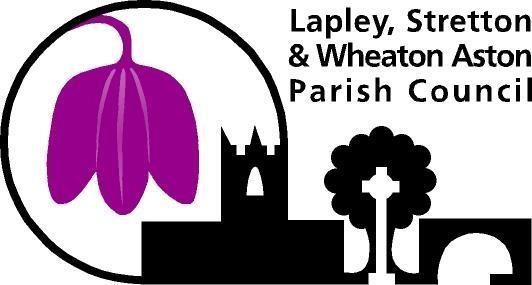 Minutes of the Meeting of Lapley, Stretton & Wheaton Aston Parish Council held on Thursday 7th March  2024 at Lapley and Wheaton Aston village hall In attendance:   Cllr W Millington - Wheaton Aston (Chairman) Cllr J Ford - Wheaton Aston Cllr V Renfrew – Lapley Cllr M Smith - Wheaton Aston (arrived 7.05pm)	Cllr D Hodgkiss– Stretton Cllr Sue Whittingham - Wheaton Aston Cllr A Anderson - Stretton Cllr D Weate- Wheaton Aston   Cllr R Nelson -Wheaton Aston (Vice Chairman) and South Staffordshire District Council  Cllr J Hodgkiss- Wheaton Aston Also in Attendance:  Mrs A Watson – Parish Clerk  PCSO C Neal – Staffordshire Police (part of the meeting)Cllr M Sutton - Staffordshire County Council  (part of the meeting)Representative from the BKV competition  (arrived 7.05pm) (part of the meeting)Apologies:  Cllr. M. Griffiths – Lapley PCSO Lloyd- Staffordshire Police PCSO Price – Staffordshire police  Acronyms: LSWA PC: Lapley, Stretton and Wheaton Aston Parish Council  SSC: South Staffordshire council SCC: Staffordshire County Council Cllr: Councillor  CPD: Continuous professional development SPCA: Staffordshire Parish Councils Association  PCSO: Police Community Support Officer SLCC: Society of local council clerks NALC: National association of local councils  CMDR: Commander WACFR- Wheaton Aston Community First Responders FOM: Forest of MerciaVO: Village Orderly Absent: Public forum   No members present , representative of the BKV presentStanding orders were imposed 7.00pm. 138.To consider apologiesApologies and reasons for absence were received and approved from Cllr. M. Griffiths, PCSO Lloyd and PCSO Price139.Declaration of Interests	None to declare140. Approval of minutes	Resolved to approve and sign the minutes of the meeting of the Meeting of Lapley, Stretton and Wheaton Aston Parish Council held on 7th January 2024Resolved to bring agenda item 145 (police report) forward South Staffordshire Police: Crime and Anti-social behaviour reportReport for:  Lapley, Stretton & Wheaton Aston Parish Council – 26/01/2024 – 07/03/2024
Public bodies can only disclose information if they have the power to do so. Section 115 of the Crime and Disorder Act provides a power to exchange information where disclosure is necessary to support the local Crime Reduction Strategy and Partnership in achieving the aims of the Crime and Disorder Reduction Strategy and objectives outlined within it.The degree of disclosure that takes place must be proportionate and relevant to the level of social ill or criminality it is intended to counter or prevent.The information is only to be processed in relation to crime and disorder purposes. Information will be handled in accordance with the Data Protection Act 1998, the Human Rights Act 1998 and any other relevant legislation governing disclosures and will ultimately be disposed of in a secure manner.    
Statistics:Burglary (residential): None
Burglary (business): 123/02/2024 – Stretton viaduct. Unknown persons gained entry into a secure work container taking a power washer.
Vehicle crime: 107/02/2024 – Ivetsey Road. Unknown persons stole a secure 4x4 Nissan Navara with trailer attached from the driveway of a property. PCSO Neal left the meeting (7.10pm)NOTES FROM POLICE LIAISON GROUP MEETING WHICH WAS HELD AT THE PARISH COUNCIL SUMMIT ON 1ST FEBRUARY 2024- Cllr MillingtonThe Liaison Group was held at the Summit in the hope of reaching more parish councillors as very few attended that last 3 liaison group meetings.Commander Chris Cotton is leaving his post in the near future and is being replaced by Cmdr Tim Norbury.  He was at the meeting and introduced to the group.  Timothy.norbury@staffordshire.police.ukSouth Staffordshire police have 39 open incidents at any time.South Staffordshire have the lowest levels of calls for the service.Response times are 13 minutes.South Staffordshire police are above strength with 10 sergeants, 55 PCs, 15.47 PCSOsOutcomes are 12% positive – not good.60% of people who complain don’t want to pursue to a prosecution.The new initiative is community resolution.  If it’s a local dispute with, say, criminal damage is involved then the police will intervene to request the person who caused the damage to make reparation.  Apparently, this is working.Stop and search has gone up by 25% and is working effectively.ASB in out area is down 32%Total recorded crime up 2%Residential burglary down 12%Theft of a motor vehicle down 10%Theft from a motor vehicle down 24% with an increase in Wheaton Aston and rural areas.I asked about rural crime and it was suggested a rural crime forum be set up with the district council, police and local farmers.  I have promised to contact some local farmers to ask if I can pass on their details.I asked the question about Police Parish Reports and why the cannabis farm and incident with armed police wasn’t reported to the PC.  Cdr Cotton said he was currently looking into Parish Reports and establishing what should go in them.  He said the cannabis farm should definitely have been reported as it had been on FB anyway.  He was going to talk to local teams about what and what couldn’t be reported.I asked SSC officer about the Police Commissioners fund that the District Council now get and has already been allocated.  She agreed it wasn’t really fair to Parish Councils and said she would ask the Police Commissioner about going back to the old system of being able to apply for funding.Resolved to move agenda item 143 forward (Staffordshire County Council Report)Cllr Sutton presented:90% of children received their preferred secondary school allocation.  Successful in a bid to government for funding towards the 50 500 corridor (east /west route- includes A5 and A500)A449 on entrance to Stafford is being resurfaced.Scheme started up with household recycling centre to take used care equipment. 3 farmers in the county received suspended jail sentences recently after trading standards successfully prosecuted.  Award ceremony for foster carers due later in the year, nominations are open. Obstruction of the highway at Ivetsey Rd- many items have been moved, more equipment is due to be removed and is being discussed by the legal team at SCC and highways. Concerns raised on maintenance of pathways and potholes; footways work is on hold until the installation of broadband has been completed. Reported that sign and debris has been left after work in Lapley, this has been reported to highways previously. Cllr Sutton left the meeting 7.25pm141.Best Kept Village Competition                                                                                         The PC welcomed a representative of the BKV committee to present on how the competition has changed. Two parts of the competition - judging (between May and June) and community spirit which is detailed on the entry forms. Representative of the BKV left the meeting 7.45pmMeetings have been arranged to arrange litter picks (19th March 7pm Hartley Arms)Cllr Nelson to organise road sweeper ahead of the competition.Resolved to appoint the VO to install small shelves below the defib in the Lapley Defib phone box for a book share scheme (approx. £60 plus labour) Cllr Renfrew to maintain the scheme. Vote. Who wishes to install a shelf in the phone box for a book share scheme?  for 9 against 1Resolved to enter Lapley and Wheaton Aston into the competition. 142.To receive report from Parish Council Clerk Lapley, Stretton and Wheaton Aston Parish CouncilClerks ReportInformation 24.1.24 broken branch in the copse in Marston Fold. J W Arb requested to remove 06.02.24 Safer Internet Day. Shared information for families on Facebook and LSWAPC website.7.2.24 Information regarding missing holly hedges on the new Ivetsey rd. development shared with Shropshire homes. 8.2.24 suggested locations for the airfield marker have been received, a group of members is to visit the site and advise on the best location 8.2.24 cracked roof on Ivetsey rd. bus shelter, clerk has enquired about repairs and cleaning ahead of the BKV competition.13.2.24 3 x Nitrous Oxide canister found in Mill Lane, close to the footpath. Reported to the Police Incident 0193 13/02/2024The bench location at Badgers End was considered and resolved to remain in the new position due to health and safety concerns.From October 2024 new legislation (s40A Equality Act 2010) will create additional legal requirements for Councils, along with all Employers, to take proactive steps to prevent Sexual Harassment at Work. Councils will need to take pro-active steps to demonstrate that they are preventing the problem. Town/Parish Council specific guidance notes have been developed from the Equality and Human Rights Commissions as recommendations for all Employers.The Full Council, or a committee with delegated responsibility, will need to review existing procedures, including defining what constitutes harassment, steps to take should the problem arise, protection the Council will provide to those reporting it, and sanctions against offenders. As a result, a policy and procedure that is specific to the needs of the Council should be drafted.Staff should be consulted on the draft policy and procedure, to get their suggested adjustments, as well as commitment to the document.The document should be issued to Councilors, staff and displayed in public areas.All Councillors and staff should either attend a briefing session regarding how the new/updated policy and procedure works or be required to read the document and sign it to confirm that they understand and will comply with it.This will need to be repeated on an annual basis to ensure that the training doesn’t become outdated. Provision of annual training would enable a Council to demonstrate that it has taken reasonable steps to prevent the problem. This can provide the Council with a valuable defence if it has to defend a claim of Sexual Harassment at the Employment Tribunal.The policy and procedure should include a simple and user-friendly reporting process should problems occur, as well as set out what action will be taken against offenders. For example, Employees who are found to have committed acts of Sexual Harassment would be accused of Gross Misconduct.Elected Members who are accused of Sexual Harassment may have breached the Integrity Standard of the Code of Conduct. In these circumstances the Council could report the problem to the District Monitoring Officer, asking for the matter to be addressed promptly and without undue delay.All Councilors and Employees of the Council should be fully aware of the Policy and Procedure and understand how it can be implemented.From October 2024 Councils could face a surcharge of 25% on top of any compensation awarded to an Employee who successfully makes a claim of Sexual Harassment at an Employment Tribunal, if a Council cannot demonstrate how they have complied with the new rules.19.2.24The account for the water supply at Broadholes lane is active and provided by Water plus20.2.24 Funding available from SSC Community wellbeing funding | South Staffordshire District Council (sstaffs.gov.uk)20.2.24 DD set up for water plus to collect pmts due on the water service at Broadholes Lane Platinum Jubilee Allotment21.2.24 Gym Equipment survey set up and sent out via website, social media (Facebook and Instagram) and a QR code on a poster for display on the noticeboards and at the park.21.2.24 Schedule of social media posts set up for the next four weeks (community sharepoint, mental health and cost of living support etc). `22.2.24 Collapsing bank and blocked footpath at rear of social club reported to SCC26.2.24 meeting held with representatives of the village hall committee and support Staffordshire. Village hall committee are concerned that they are unable to recruit any volunteers and are losing bookings. Clerk to create a poster to advertise tariff and recruitment need, support Staffordshire to work with the committeeConsultationsOutstanding items update Allotments- waiting for lease Defib at Ivetsey Rd- Planning are waiting for the site to be handed over. Once this has been completed an officer will assess the site for installation. SSC are to be landowners and are aware LSWA PC wish to install on site. Lapley Green registration-. Awaiting update from Tedstone SolicitorsGated alley Broadholes/Pinfold-. No update on the proposal to reopen the alley from SSC. Post office – no updateMeetings/EventsTraining/CPD/ SPCA Upcoming coursesAnnual internal audit booked April 30th28.2.24 WMI community meeting 22.2.24 Support Staffordshire volunteering event Codsall Community Hub 6-8pm15.3.24 COP Conference taking place on the 15 March at The Catalyst Building at Staffordshire UniversityItems emailed to councillors 24.1.24 SSC Community learning funding 25.1.24 SSC Focus group 29th jan 2430.1.24 SSC West Midlands Interchange Funding Information6.2.24 SSC Planning app 20/01143/FUL7.2.24 Support Staffordshire volunteering event 8.2.24 Airfields trust- suggested locations for the marker8.2.24 SSC planning application 4/00029/FULHH15.2.24 SSC planning app 24/00132/TTREE Lie tree pollard 33 School Road Wheaton Aston33 School Road Wheaton Aston15.2.24 SSC planning app 24/00127/FULHH Mountain Ash Ivetsey Road Wheaton Aston STAFFORD ST19 9QP, proposed single storey front infill extensions. Proposed roof enlargement to accommodate first floor mezzanine. Proposed solar panels to existing roof.19.2.24 M Sutton SCC engagement consultation 20.2.24 SSC funding opportunities 20.2.24 WMI details on community meeting 28.2.2421.2.24 SSC locality forum agenda Use of devolved powersBusiness plan for allotments created 18.1.24 Clerk equals card £78.60 train fare for Westminster trip. £58.60 refunded due to cancelled train Equals card for VO has been received and topped up with £50 from materials (vired across)£1000 grant from SCC climate fund for allotment project received and vired to working reserves (allotments)£21189.54 sec 106 monies received from SSC vired to working reserves (allotments)£16.44 equals card for pens£8.49 equals card for cable ties Response to planning comments: Planning application 20/01143/FUL The Bell Inn Watling Street Stretton STAFFORD ST19 9LN Removal of previously proposed development to rear of site (rear paddock area). Retention of existing front car parking provision with proposed cycle parking and landscaping enhancements. Permanent refreshment booth to front of site with area for food consumption and takeaway area for sale of food and drink for consumption (mostly) on the premises with 11 No. car parking bays dedicated to online car sales along with an ancillary proposed office and toilet block. Comment: RE the resubmission February 2024.LSWA PC reiterates all comments made previously regarding this application. This amendment will result in more litter and more danger as vehicles pull into and out of and already over used site onto a dangerous stretch of roadSSC Planning DecisionNone issued Noted suggestions from the student council at Wolgarston High for the redevelopment of Marston Field Football pitchesZip line2 seat rotating swingIn built floor trampolinesToddler and kid swingsToddler area – climbing frameClimbing frame for older childrenRoundaboutSplash pad area – fenced offAssault course (wooden)No sandpits – sand gets dirtyMore benchesAreas to sit with rain sheltersImproved skate park or BMX areaMore pathsPrefer blue paint rather than the colour it is nowDamage and disrepair reported at Stretton Bus Sheter. VO has cleaned up the glass and Clerk has emailed landowner to enquire if they would consider undertaking the repairs 143. To receive report from Staffordshire County CouncilPreviously received. 	144. To receive report from South Staffordshire Council     Health and well being select committee- NHS partnership are focusing on falls in the elderly, one in 5 over 50’s report recurrent falls, 1 in 3 frequent falls will result  in a home care or passed within year, average wait for an ambulance is 8-12 hours.        To make a difference there is a proactive (Falls prevention) initiative   due to be released which will    Keep On Keeping Up (KOKU)- health and strengthening programme to prevent physical decline and frailty in older people. The scheme is to raise awareness of the benefits of strength to offset the dangers of falls.Health watch Staffordshire- support for residents who are having issues with any health care provider contact 0800051837Reminder to contact Cllr Nelson with any issue related to SSC                                            145. To receive report from Staffordshire Police  Previously received.  146.Financial matters	Resolved:To approve the expenditure and income for January 2024To approve the reconciled statements the unity trust main account to 31st January 2024To note payments/decisions made under delegated powers147. Planning recommendations	                                                                                                               Resolved to respond:planning applications received: 24/00029/FULHH Harwood Pinfold Lane.  First floor extension to rear. ‘No objections’Planning app 24/00127/FULHH Mountain Ash Ivetsey Rd Proposed single storey front infill extensions. Proposed roof enlargement to accommodate first floor mezzanine. Proposed solar panels to existing roof,	‘LSWA PC wishes to raise a concern that the property has already exceeded the original footprint, with the recently approved porch extension this would take the building to a 101% increase from the original dwelling. This latest addition would increase this more’Planning app 24/00163/FULHH 16 Badgers End Single storey rear extension,  ‘no objection’Planning applications received after the agenda papers distributed: none148. Funding Opportunities                                                                                                                                     To consider if there are any projects that could be funded by:West Midlands Interchange funding (Stretton only) apply to fund a bench from D’Ogilvie to replace the bench that was removed near the notice board, clerk to seek landowners permission approx. £2300 requiredHealth inequality fund- resolved to apply for funding towards the gym project at Martson Field, maximum application is £50kCommunity is the Best Medicine fund- resolved to apply for funding towards the gym project at Martson Field, maximum application is £1kCommunity wellbeing fund- resolved to apply for funding towards the gym project at Martson Field, maximum application is £1k149. Bus shelters                                                                                                                                                       Resolved to appoint Shelutions to complete the cleaning at £95 per shelter and repairs (no cost)150. The Big Lunch                                                                                                                                                       Resolved Wheaton Aston not to participate this year , the community group in Lapley to consider the event 151. Updates                                                                                                                                                               To receive updates on the following projects:Allotment project- the application to the prosperity fund has been submitted, the panel are due to meet early March. The forest of Mercia (FOM) are able to aid with planting a hedge in autumn. Clerk has spoken with SSC regarding the lease and the officer advised that they are obliged to demonstrate Best Value due to the length of the lease and will be completing this process internally.Due to the area being POS, they need to advertise the disposal for 2 weeks in the local newspaper then consider any comments, this is now being actioned.Airfield marker- two locations were chosen by the representatives, and one has been dismissed due to landowner consent and the second has been dismissed due to trustee from the Airfields of Britain Conservation Trust (ABCT) concerns. The rep of the ABCT has suggested the airfield marker being laid at Wheaton Aston green near the war memorial, this is not agreeable. Members are to email clerk with suggestions for location. Marston Field redevelopment (Including wet nature area)- consultations are now out for both gym equipment and play equipment, several contractors have already engaged with the pc and are aware the need for funding and the process. The FOM have been engaged to look at the wet area and the recommendation is to begin with by removing the brambles, then to dig troughs for the water to flow through. Once this is established, they suggested creating a reed and rushes bed and the addition of a few willows to add bring in new species. We have one volunteer who has stepped forward to aid this project for long term biodiversity. No cllr lead available at this current time, resolved not to continue at this time. Lapley Green village green status- awaiting correspondence from land registry.Car park policy- SSC enforcement have confirmed they will assist the PC with any issues. Resolved to erect a permanent sign. Storage container – the committee have confirmed that they can offer the PC grounds to store a storage container on site at a cost of £50 resolved clerk to confer with SSC legal team to complete an agreement. 152. Items for future – Councillors are respectfully reminded that this is not an opportunity for debate or decision makingBKVSignage for horse rider awareness  153. Date of next meeting: Thursday 18th April 2024 	at 7pm at Lapley and Wheaton Aston Village Hall This is subject to change due to the ongoing Coronavirus situationMrs A Watson Parish Council ClerkSigned………………………………………….. Chairman………………………. Meeting closed at 9.00pm Council Attendance Crime and Disorder Implications Section 17 of the Crime and Disorder Act 1998 places a duty on local authorities to consider the crime and disorder implications when exercising its functions with due regard to the likely effect of the exercise of those functions and to do all that is reasonably can to prevent crime and disorder in its area. Where relevant any decisions made at the Parish Council meeting have taken this duty of Care into consideration Lapley Stretton & Wheaton Aston Parish CouncilExpenditure transactions - payments approval list    	Start of year 01/04/23	No	Payment	Gross	To pay	Heading	Invoice	Invoice	Details	Cheque	Reference				250	£52.78	£52.78	100/10	09/01/24	EE - January Invoice	248	£57.22	£57.22	100/10	10/01/24	M020JY	BT - Monthly Business Bill	267	£23.80	£23.80	170	18/01/24	Trainline - traintickets plus insurance to london for 	BCA. Part refunded due to cancelled train	249	£46.10	£46.10	23/01/24	Mrs Amy Watson - Expenses	1	£26.10	100/18/1	Meetings and contractor meetings	2	£20.00	100/18/1	BCA Awards London	251	760888479	£120.75	£120.75	100/6/1	23/01/24	Wheaton Aston Village Hall Management Committee 	£120.75	- Hall Hire	263	693132775	£124.90	£124.90	100/10	23/01/24	Npower Limited - 	£124.90	264	957327151	£239.09	£239.09	100/19/4	23/01/24	Cloudy It - 	£239.09	252	275175127	£3.15	£3.15	100/18/1	24/01/24	Mr. Malcolm Bissell - 	£3.15	260	763014994	£320.00	£320.00	100/2	24/01/24	South Staffordshire District Council - Monthly Rent	£320.00	261	513883570	£1,291.99	£1,291.99	120/1/1	24/01/24	1791	Ditton Services - Grounds Maintenance	£1,291.99	262	803308621	£66.00	£66.00	130/2/4	24/01/24	The National Allotment Society - Allotment 	£66.00	Membership	265	310124ssc	£20.00	£20.00	160/1/2	31/01/24	500033/97269	South Staffordshire District Council - lottery license 	£20.00	for xmas event	266	310124jw	£288.00	£288.00	160/1/2	31/01/24	J Whittingham and Son - install and removal of 2 	£288.00	xmas treesSub Total	£2,653.78	£2,653.78	£4,556.65	£4,556.65	ConfidentialTotal	£7,210.43	£7,210.43Signature	Bank Account Reconciled Statement	Unity Trust - Current Account	1111559/2035784	30-98-00	Statement Number	34	Bank Statement No.	34	Statement Opening Balance	£36,597.50	Opening Date	01/01/24	Statement Closing Balance	£29,668.86	Closing Date	31/01/24	True/ Cashbook Closing 	£29,360.86	Balance	Date	Cheque/ Ref.	Supplier/ Customer	Debit (£)	Credit (£)	Balance (£)	09/01/24	Transfer	50.00	0.00	36,547.50	30/01/24	760888479	Wheaton Aston Village Hall 	120.75	0.00	36,426.75	Management Committee	31/01/24	HMRC	60.00	0.00	36,366.75	31/01/24	BT	57.22	0.00	36,309.53	31/01/24	EE	52.78	0.00	36,256.75	31/01/24	Mrs Amy Watson	26.10	0.00	36,230.65	31/01/24	Mrs. Josie Morris			31/01/24	31/01/24	HMRC			31/01/24	Mrs Amy Watson	20.00	0.00	34,319.23	31/01/24	275175127	Mr. Malcolm Bissell	3.15	0.00	34,316.08	31/01/24	513883570	Ditton Services	1,291.99	0.00	33,024.09	31/01/24	652161113	Mr. Malcolm Bissell		31/01/24	693132775	Npower Limited	124.90	0.00	32,566.04	31/01/24	763014994	South Staffordshire District 	320.00	0.00	32,246.04	Council	31/01/24	803308621	The National Allotment 	66.00	0.00	32,180.04	Society	31/01/24	957327151	Cloudy It	239.09	0.00	31,536.13	Uncleared and unpresented effects	31/01/24	310124jw	J Whittingham and 	288.00	29,380.86	Son	31/01/24	310124ssc	South Staffordshire 	20.00	29,360.86	District Council	Total uncleared and unpresented	308.00	0.00	Total debits / credits	7236.64	0Reconciled by 	Amy WatsonSigned 	Clerk / Responsible Financial Officer	ChairDate DateCourseCourse: Councillor Fundamentals 2.5hrs. by Zoom (provided by our experienced colleague Kim Bedford)February 13th 2024 Tuesday.       6.30 pm – 9.00 pmMay 8th.                  Wednesday.   6.30 pm – 9.00 pmJune 13th                Thursday.      9.30 am – 12.noonCourse: Chairmanship skills.  2 sessions x 3.5 hrs by Zoom.  (provided by our experienced colleague Kim Bedford)July 9th and 16th.      Tuesday 9.30 am – 1.00 pmCourse; Clerks the knowledge. 2 sessions x 3.5hrs by Zoom.  (provided by our experienced colleague Kim Bedford)February 13th Feb and 5th March. Tuesday 9.30 am to 1.00 pm Course: CiLCA. 8 sessions monthly                                  New Clerks Introduction2hrs by Zoom all 10 am – 12 noon                                     2hrs by Zoom all 10 am – 12 noon (other dates by arrangement)14 February        Wednesday                                   17th January         Wednesday12th March          Tuesday                                        15th February          Thursday11th April             Thursday                                      13th March          Wednesday16th May             Thursday                                      16th April             Tuesday12th June            Wednesday                                   14th May              Tuesday17th July              Wednesday                                   13th June             Thursday13th August         Tuesday                                        16th July              Tuesday                                                                             8th August          Thursday                                                                             3rd September          Tuesday                                                                             9th October          Wednesday                                                                             7th November         Thursday                                                                             10th December         Thursday                     Date  RN  JH MS  WM  DW DH  Sue W  JF AA  VR  MG  Total Attendance  18/5/23 X X X X X X X X X X X 11 13/7/23 X X X X X Ap X X X X X 10 7/9/23 X Ap X X X X X X Ap X Ap 8 19/10/23XXXXXXXXXXX117/12/23XXXXXApApXApXAp725/1/24ApApXXApXXXXXX87/3/24XXXXXXXXXXAp10